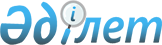 Об установлении квоты рабочих мест для трудоустройства лиц, состоящих на учете службы пробации, освобожденных из мест лишения свободы на 2023 год
					
			Утративший силу
			
			
		
					Постановление акимата Райымбекского района Алматинской области от 8 декабря 2022 года № 335. Утратило силу постановлением акимата Райымбекского района Алматинской области от 3 ноября 2023 года № 357
      Сноска. Утратило силу постановлением акимата Райымбекского района Алматинской области от 03.11.2023 № 357.
      В соответствии с подпунктами 7), 8) статьи 9 Закона Республики Казахстан от 6 апреля 2016 года "О занятости населения", приказом министра здравоохранения и социального развития Республики Казахстан от 26 мая 2016 года № 412 "Об утверждении Правил квотирования рабочих мест для трудоустройства граждан из числа молодежи, потерявших или оставшихся до наступления совершеннолетия без попечения родителей, являющихся выпускниками организаций образования, лиц, освобожденных из мест лишения свободы, лиц, состоящих на акимат Райымбекского района ПОСТАНОВЛЯЕТ:
      1. Для организаций независимо от организационно-правовой формы и формы собственности установить квоту рабочих мест для трудоустройства лиц, состоящих на учете службы пробации, согласно приложению 1, в размере двух процентов от списочной численности работников организации.
      2. Для организаций независимо от организационно-правовой формы и формы собственности установить квоту рабочих мест для трудоустройства лиц, освобожденных из мест лишения свободы, согласно приложению 1, в размере двух процентов от списочной численности работников организации.
      3. Признать утратившими силу постановления акимата Райымбекского района:
      1) Постановление акимата Райымбекского района № 19 от 03 февраля 2022 года "Об установлении квот для приема на работу лиц, освобожденных из мест лишения свободы, состоящих на учете службы пробации"
      4. Контроль за исполнением настоящего постановления возложить на заместителя акима района Нурбола Сагатбековича.
      5. Настоящее постановление со дня государственной регистрации в органах юстиции вступает в силу и вводится в действие по истечении десяти календарных дней после дня его первого официального опубликования.
					© 2012. РГП на ПХВ «Институт законодательства и правовой информации Республики Казахстан» Министерства юстиции Республики Казахстан
				
      Аким района

Б. Дуйсенбаев
Акимат Райымбекского района 2022 года "___" ______________ "Об установлении квоты рабочих мест для трудоустройства лиц, состоящих на учете службы пробации" №__ приложение 1 к постановлению
№
Наименование учреждения, предприятия
Количество установленной квоты (человек)
Размер квоты (процент от среднесписочной численности работников)
Количество выделенных квот (человек)
1
Государственное коммунальное казенное предприятие "Районный Дом культуры" акима Райымбекского района
62
2 %
1
2
 Государственное коммунальное предприятие на праве хозяйственного ведения "Районная больница" села Нарынкол
193
2 %
4Акимат Райымбекского района 2022 года "___" ______________ "Об установлении квоты рабочих мест для трудоустройства лиц, освобожденных из мест лишения свободы" №__ приложение 2 к постановлению
№
Наименование учреждения, предприятия
Количество установленной квоты (человек)
Размер квоты (процент от среднесписочной численности работников)
Количество выделенных квот (человек)
6
 Государственное коммунальное предприятие на праве хозяйственного ведения "Районная больница" села Нарынкол
193
2 %
4